終わりは始まり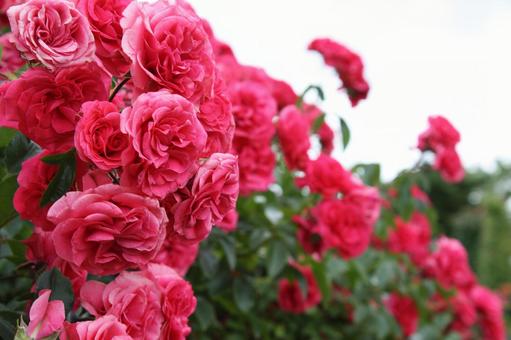 牧師　栗原　純人毎年、春はさまざまな節目の季節です。三月には卒業式があり、終わりを迎え、それぞれが別れていきます。そして四月には入学式があり、出会いがあります。そこから新しく始まるのです。終わりは、別れは、時につらく悲しいことですが、その向こうには始まりと出会いがあるので、希望があります。　しかし、ただ一つだけ希望のない終わりがあります。それは死です。死は終わりであり、そこに新しい始まりはありません。　二千年前、イエス・キリストは多くの奇跡を行い、神の愛のメッセージを人々に語りました。ユダヤ人はイエスを自分たちの王だと信じ、従いました。しかしイエスは、ローマ帝国に戦いを挑むような政治的・軍事的なアクションを一切行いません。失望した彼らは、イエスを偽のメシア（王）であると決めつけ、彼を十字架につけて殺してしまいました。しかし、イエスは死んで三日目に墓の中から復活し、再び弟子たちにその姿を現わされました。それは幽霊ではありません。からだを持ったよみがえりでした。　イエスは、自分を信じる者が持つ希望をこう述べています。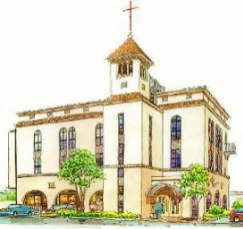 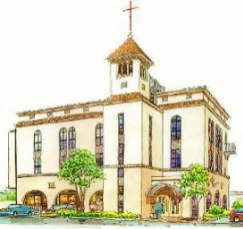 わたしはよみがえりです。いのちです。わたしを信じる者は死んでも生きるのです。　　　　　　　　（聖書）　イエスを信じる者にとっては、死でさえも終わりではありません。それは始まりなのです。今、「私の人生終わってる」と思っている方がおられますか？そこにこそ本当の始まりがあるのです。そこにこそ本当の希望があるのです。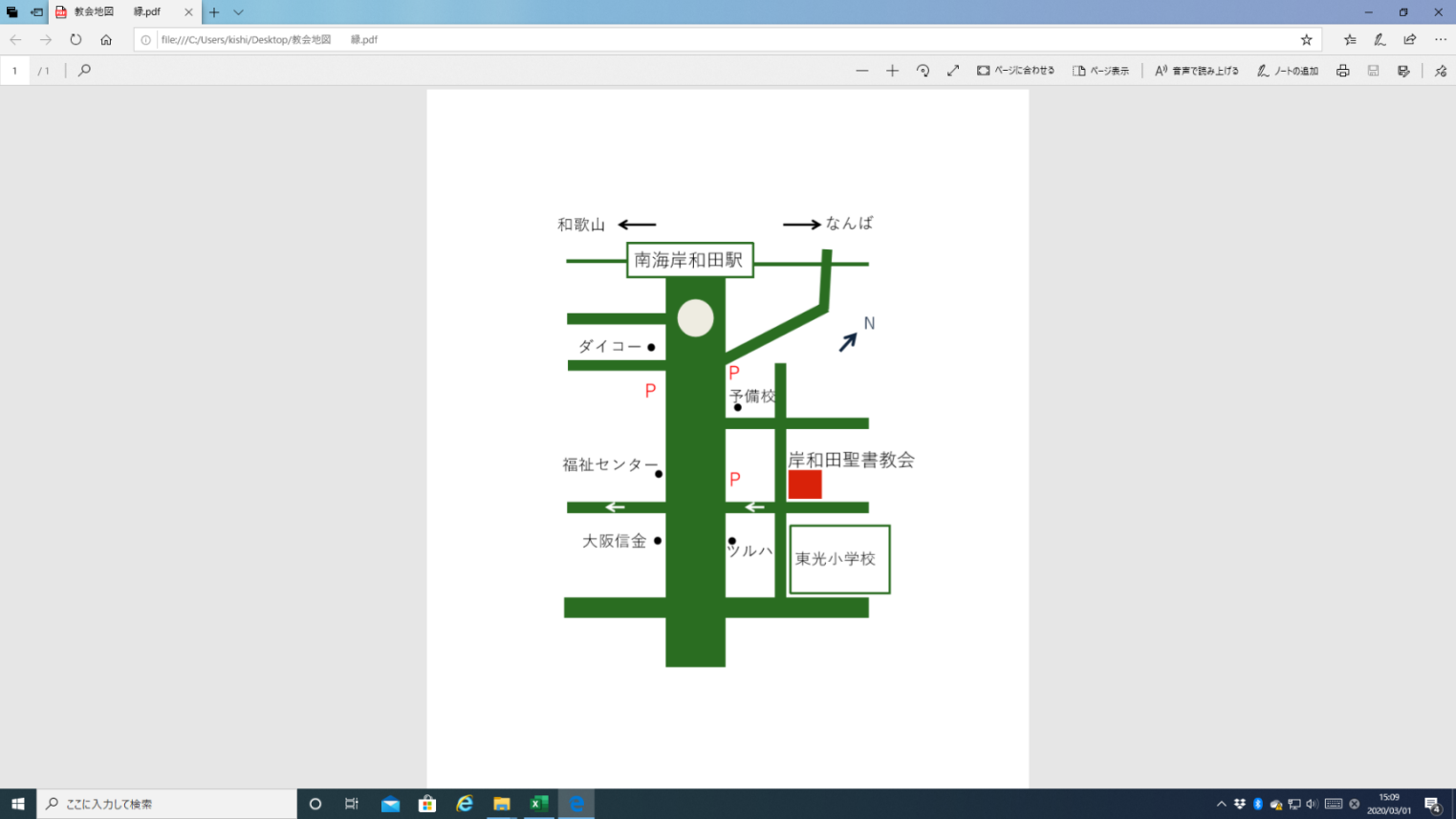 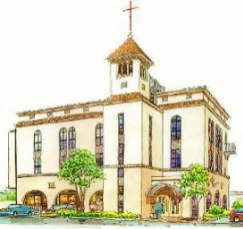 